Corrective Action PlanNotes:Refer to PPL 2.30.01 Occupational Health and Safety Risk Management to determine risk rating/priority.Corrective Action Plan should be submitted to the relevant Faculty/Institute/Division OHS Committee, and remain on agenda until all matters are resolved.  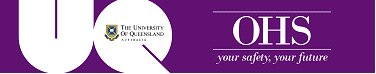 UQ OHS Audit ProgramOrg Unit/Location:Audit / Inspection Date:Head of Section:Safety Advisor (WHSC):Facility Manager:Safety Rep (HSR):ItemRecommendations(Identified Hazards / OHS System Deficiencies)Proposed Corrective Action (by audited area)Priority(Risk Rating)Person Responsible for follow-upNominated Completion DateStatus